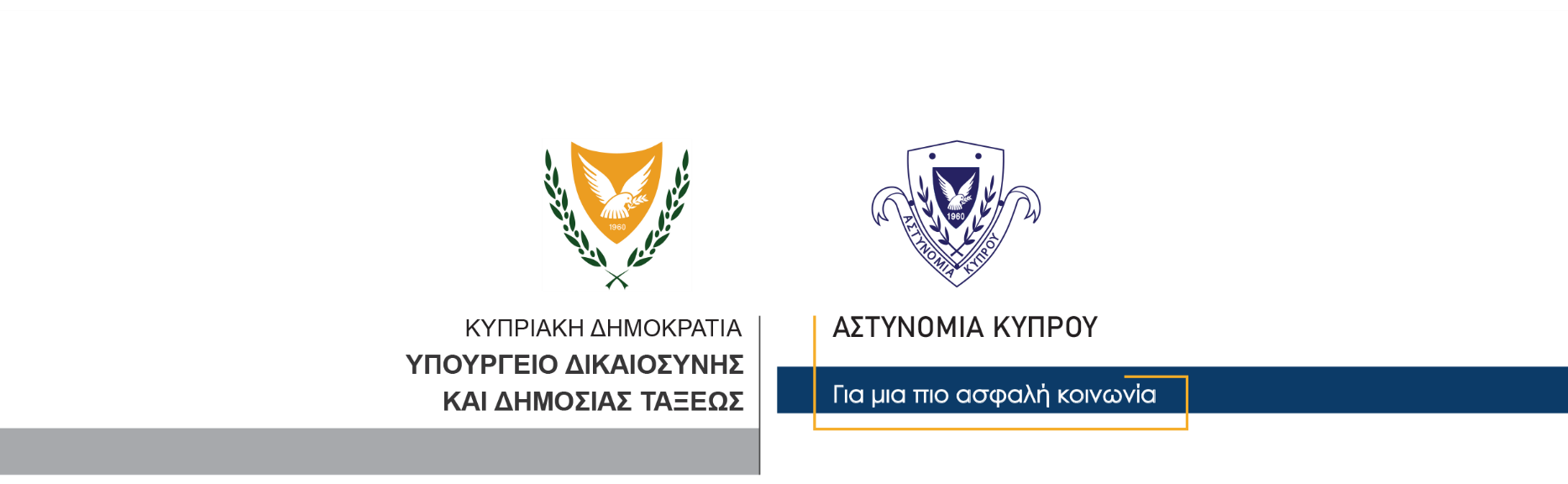 2 Απριλίου, 2021  Δελτίο Τύπου 1 – Σύλληψη δύο προσώπων για υπόθεση διάρρηξης κτιρίου,  κλοπής και παράνομης κατοχής περιουσίας	Στο πλαίσιο διερεύνησης δύο καταγγελιών που αφορούσαν διάρρηξη κτιρίου και  κλοπή τριών ποδηλάτων στην επαρχία Πάφου, μέλη του ΤΑΕ Πάφου, διενήργησαν έρευνες σε δύο οικίες όπου διαμένουν νεαρός ηλικίας 17 ετών και άντρας ηλικίας 27ετών αντίστοιχα. 	Κατά τη διάρκεια των ερευνών, εντοπίστηκαν στην οικία του 27χρονου άντρα δύο ποδήλατα και στην οικία του 17χρονου ένα ποδήλατο, τα οποία αναγνωρίστηκαν από τους ιδιοκτήτες τους. 	Τα πιο πάνω πρόσωπα συνελήφθησαν βάσει δικαστικών ενταλμάτων και τέθηκαν υπό κράτηση ενώ το ΤΑΕ Πάφου συνεχίζει τις εξετάσεις. Κλάδος ΕπικοινωνίαςΥποδιεύθυνση Επικοινωνίας Δημοσίων Σχέσεων & Κοινωνικής Ευθύνης